1º) ESCANEAR O CERTIFICADO OU DOCUMENTO QUE COMPROVE A TITULAÇÃO (em resolução de até 100 dpi);2º) INSERIR COMO IMAGEM NESTE ARQUIVO, CLIQUE NA FIGURA, SELECIONE O ARQUIVO COM O CERTIFICADO, SALVAR E ENCAMINHAR ATRAVÉS DO E-DOC TODOS OS DOCUMENTOS EM UM ÚNICO ARQUIVO EM PDF.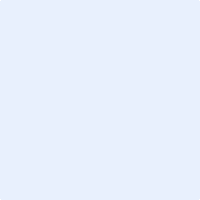 